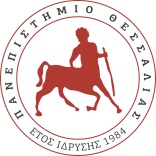                                                                                                      Λαμία 5/9/2022ΠΑΝΕΠΙΣΤΗΜΙΟ ΘΕΣΣΑΛΙΑΣΠ.Σ  ΝΟΣΗΛΕΥΤΙΚΗΣ ΛΑΜΙΑΣΌσοι φοιτητές δηλώσουν εργαστήρια για μαθήματα που έχουν εκκρεμότητα για το χειμερινό εξάμηνο του Ακ .έτους 2022-23 ,είτε πρόκειται για μάθημα με Η’ χωρίς παρακολούθηση ,υποχρεούνται στις 27/9/2022 και ώρα 11:00 να παρευρίσκονται στην αίθουσα 202 για τον προγραμματισμό της λειτουργίας των ομάδων.                             Γραμματεία  Π.Σ Νοσηλευτικής 	Λαμίας